Kertaustehtävien vastaukset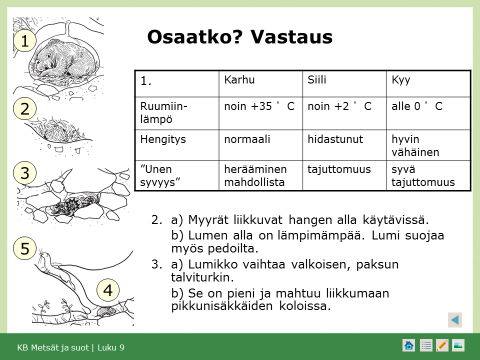 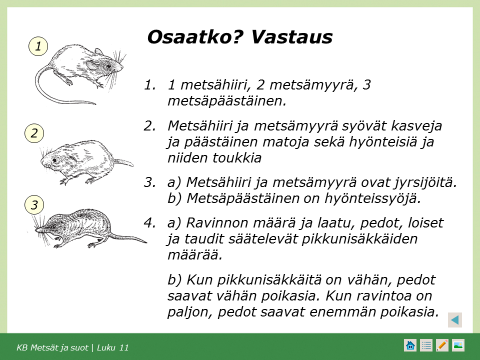 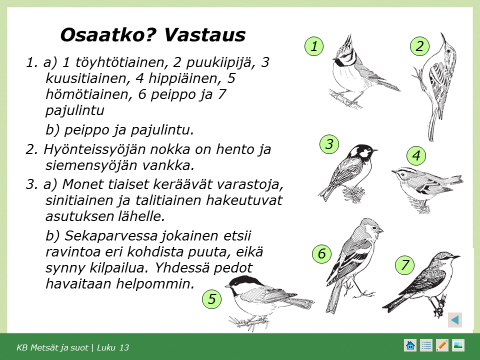 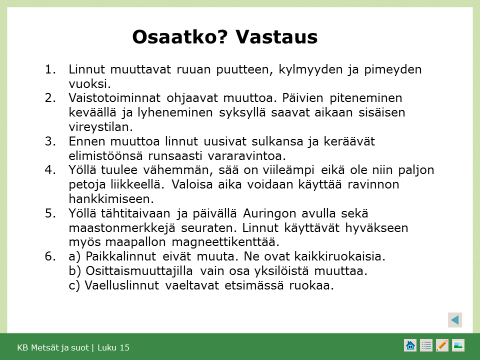 